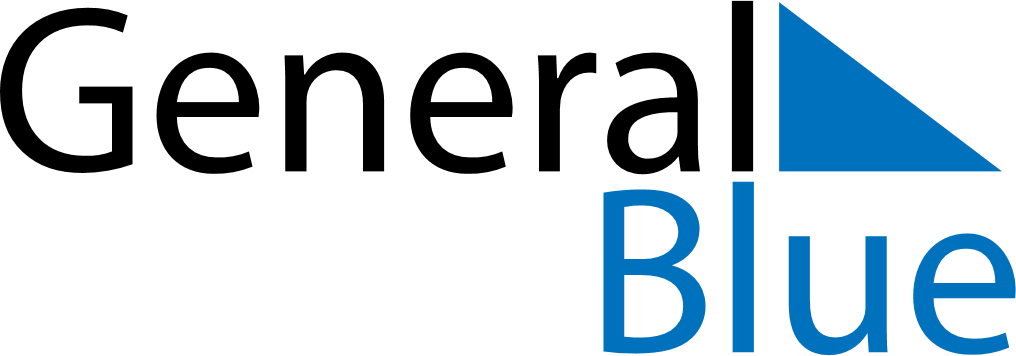 August 2026August 2026August 2026IcelandIcelandMondayTuesdayWednesdayThursdayFridaySaturdaySunday123456789Commerce Day10111213141516171819202122232425262728293031